NYILATKOZATAlulírott ………………………….……. mint a ………………….……………………………….. képviselője, büntetőjogi felelősségem tudatában kijelentem, hogy az általam igényelt támogatással kapcsolatos a mai napon érvényes alábbi tájékoztatókat, nyilatkozatokat valamint a támogatásra vonatkozó Általános Szerződési Feltételeket átvettem/e-mail-ben megkaptam/elektronikusan letöltöttem, az abban foglaltakat megismertem és tudomásul vettem.  Tájékoztató támogatásról 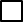  Tájékoztató a „nehéz helyzetben lévő vállalkozás” fogalmának meghatározásáról  Tájékoztató az elektronikus ügyintézésről a Nemzeti Foglalkoztatási Szolgálat ügyfelei részére Tájékoztató az átlátható szervezetről  Nyilatkozat az átlátható szervezetről  Nyilatkozat összeférhetetlenség fennállásáról vagy annak hiányáról Tájékoztató a kis, közép, és mikro vállalkozás besorolásáról  Általános Szerződési FeltételekKelt:…………………….., 20….év ………………..hó …..nap…………………………munkaadó aláírása